____________________________________________________________________________18.04.2018                                ст. Заглядино                        №27  -пОб  установлении особого противопожарного режима натерритории муниципального образования Заглядинский сельсоветв весенне-летний пожароопасный период  2018 года           В соответствии с требованиями  статьей   30 Федерального Закона от 21 декабря 1994г.          № 69-ФЗ « О пожарной безопасности», Федерального закона от 06.10.2003     № 131-ФЗ «Об общих  принципах организации местного самоуправления в Российской Федерации», на основании Устава муниципального образования Заглядинский сельсовет, и в целях недопущения чрезвычайных ситуаций природного характера на территории  муниципального образования Заглядинский сельсовет, постановляю:            1.Установить на территории муниципального образования Заглядинский        сельсовет в период с 01 мая 2018г. по 30 сентября 2018г. особый     противопожарный режим.          2. Запретить на территории муниципального образования Заглядинский сельсовет сжигание мусора, пала и выжигания сухой травянистой растительности, стерни, пожнивных остатков на земляхсельскохозяйственного назначения и землях запаса, разведение костров на полях, в том числе горючих бытовых отходов и мусора на свалках, в том числе на поймах рек и на складирование сена, на расстояние ближе 50 метров от строений предприятиями и населением на подведомственных территориях в течении всего пожароопасного сезона.         3. МКП «Заглядинский» обеспечить населенный пункт исправным наружным противопожарным водоснабжением, принять меры по ремонту и проверки имеющихся наружных противопожарных водоисточников, с указанием их местанахождения в течении всего пожароопасного сезона.         4. Главе администрации со сходом снежного покрова организовать проведение минерализованных полос шириной не менее 4 метров со стороны луговых трав и лесных массивов, откуда может исходить опасность распространения огня на населенные пункты, объекты различной формы собственности, а также обеспечить их содержание в течении всего пожароопасного периода.        5. Главе администрации активизировать обучение населения мерам пожарной безопасности в течение всего пожароопасного сезона, а также проведение сходов с населением, работниками сельскохозяйственных предприятий и учащимися образовательных учреждений, с разъяснением о недопустимости сжигания сухой травы и пала стерни.         6. Главе администрации в течение всего пожароопасного сезона обеспечить регулярную уборку  территории населенных пунктов от сгораемого мусора и покос травы.        7. ДНД организовать патрулирование населенных пунктов в период устойчивой, жаркой и ветренной погоды, а также при введении особого противопожарного режима силами населения.        8.  Рекомендовать жителям населенных пунктов Заглядинского сельсовета иметь запасы воды для целей пожаротушения в течении всего пожароопасного сезона.          9. Главе администрации определить порядок оповещения населения о пожаре и места эвакуации граждан при возникновении чрезвычайных ситуаций в течении всего пожароопасного сезона.         10. Главе администрации обеспечить размещение на территории свалок бытовых отходов и мусора, знаков пожарной безопасности «Курение и пользование открытым огнем запрещено».         11. Главе администрации проработать вопрос с руководителями КФХ о возможности использования в тушении природных пожаров имеющейся водовозной и землеройной техники до 1 мая  2018 года.      12. Населению, проживающему на территории сельсовета в случае возникновения ЧС, связанной с пожарами немедленно сообщать:  - в администрацию Заглядинского сельсовета по телефону: 23-0-59;            13.   Контроль за исполнением данного постановления оставляю за собой.                     14. Постановление обнародовать на информационных стендах и на официальном сайте    администрации Заглядинский сельсовет.           15. Постановление вступает в силу после официального опубликования (обнародования).            Глава сельсовета                                                             Э.Н.Гарейшин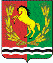 АДМИНИСТРАЦИЯМУНИЦИПАЛЬНОГО ОБРАЗОВАНИЯ ЗАГЛЯДИНСКИЙ СЕЛЬСОВЕТ АСЕКЕВСКОГО РАЙОНА ОРЕНБУРГСКОЙ ОБЛАСТИП О С Т А Н О В Л Е Н И Е